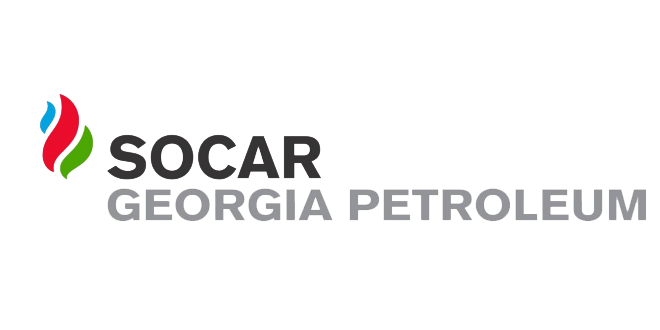 ელექტრონული ტენდერის განაცხადი№1ტენდერის აღწერილობაქ.რუსთავი, სოფ. თბილისი-წითელი ხიდის, ავტომაგისტრალის მე-19 კმ-ზე მდებარე ავტოგასამართსადგურზე მდებარე სასტუმრო კომპლექსის სახურავის  რეაბილიტაცია2კონკრეტული დავალება ავტოგასამართ სადგურზე მდებარე სასტუმრო კომპლექსის სახურავის  რეაბილიტაცია.3მოთხოვნები პრეტენდენტების მიმართ5 წლიანი გამოცდილება4გადახდის პირობები მიღება-ჩაბარების აქტის საფუძველზე5ტენდერის ვადები 5 კალენდარული დღე6ხელშეკრულების ვადები 20 დღე7საგარანტიო პირობები 5 წელი 8საკონტაქტო პირიგიორგი ლევიძე 577 222569.9სხვა